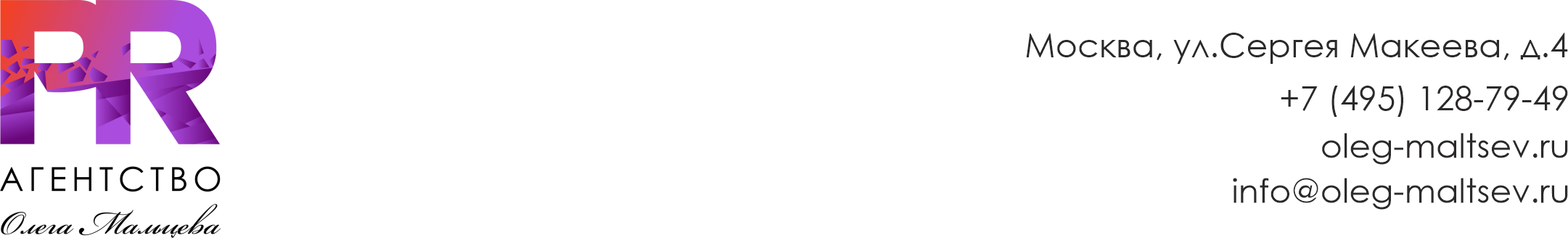 БРИФ НА ПРОВЕДЕНИЕ МАРКЕТИНГОВОГО ИССЛЕДОВАНИЯПримечания:1 – 2 – 3 – Информация о компанииИнформация о компанииНаименование компанииСфера деятельности компанииПозиция компании на рынкеГеография присутствия компанииWeb-сайт компанииКонтактные данныеКонтактные данныеИмя Должность Телефонe-mailИнформация об исследованииИнформация об исследованииПредпосылки к исследованию 
причины, вызвавшие необходимость проведения маркетингового исследования (например, проверка собственных данных, борьба с конкурентами, освоение нового рынка, вывод нового продукта на рынок)Предмет исследования
описание категории / продукта / услуги и конкурентовЦель исследования
какую информацию необходимо получить для решения бизнес-задачЗадачи исследования
какая информация необходима, дополнительные задачиГипотезы предположения, которые необходимо проверить в ходе исследованияПредпочтительные методы исследования География исследования
регионы и города, в которых планируется провести исследованиеЦелевая аудитория
пол, возраст, уровень дохода, опыт потребления, другие характеристикиБыл ли в компании опыт проведения / заказа исследований ранее? Сообщите о наличии результатов ранее проведенных  исследований по данной теме.Сроки проведения исследования
дата, не позднее которой должны быть получены результаты исследованияФорма предоставления результатовбаза данных, таблицы, презентация и др.Бюджет исследования Укажите бюджетные ограниченияКритерии выбора исполнителяУкажите критерии, на основании которых будет выбран исполнитель исследованияСрок принятия решения о выборе Исполнителя Укажите сроки, к которым Вы определитесь с выбором исполнителя	